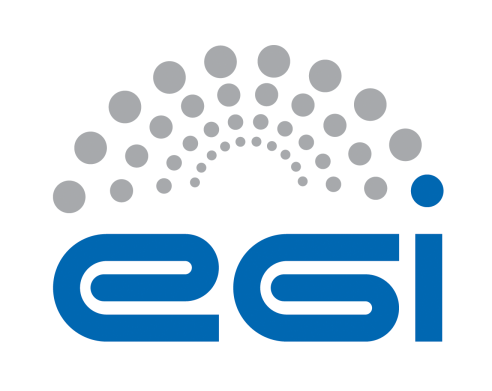 Landscape Analysis [Technology] DOCUMENT LOGTERMINOLOGYFor the purpose of this document, the following terms and definitions apply:The key words "MUST", "MUST NOT", "REQUIRED", "SHALL", "SHALL NOT", "SHOULD", "SHOULD NOT", "RECOMMENDED", “MAY", and "OPTIONAL" in this document are to be interpreted as described in RFC 2119. For a complete list of term definitions see the EGI Glossary (http://wiki.egi.eu/wiki/Glossary).ContentsIntroductionDemand, use cases and fields of applicabilityUse case 1Describe use cases highlighting how the EGI federation and EGI in general can helpUse case 2Available tools/servicesClassify tools for its typology/function: platforms, libraries, programming languagesLabelsLicense: Open Source or Proprietary and type of licenseField of applicability: when a tool is indicated to be used or when should not be adoptedEuropean solution: yes/no (from where?)[Tool 1][Tool 2]...Analysis on the current adoption and usage of the technologyThis section will contain an analysis of the current usage of the technology/tools trying to highlight the most promising solutions....Standardisation activities & policieswe can also include policy aspects hereRelevant partners in the fieldMajor technology providersInterested partners of the EGI FederationInvolvement of other e-infrastructuresProjects, Initiatives, Communities and partnershipsIntegration scenarios in the EGI Infrastructurethis section can shortly explain how the technology can be integrated and used in the EGI infrastructureReferences...Author[please provide]Technology[please provide]Last update[please provide]Status[please provide]IssueDateCommentAuthorPartnerExpertiseToolsPartnerExpertiseToolse-Infrastructure/PartnerExpertiseTools